CHAPTER – 1BESCOM IN BRIEFTable: 1.1BESCOM AT A GLANCE:Number of Consumers:Table: 1.2          			As on 31.03.2020ENERGY Consumption for FY-20:Table: 1.3 				As on 31.03.2020Increase in Energy Consumption from FY-19 to FY-20:					           Table 1.4                                            In MUComparison of Revenue Demand:Table 1.5                                          In Crs.Average Power Purchase Cost – Actual/Approved (Rs./unit):Table 1.6                                          Year-wise BESCOM Consumer participation in Wheeling and Open access: Table 1.7HT Sales Vs Open Access Sales:Table 1.8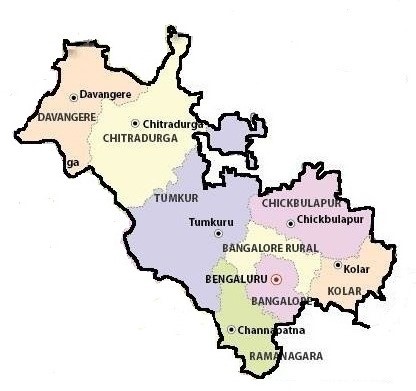 BESCOM has been licensed to distribute electric power in eight districts of Karnataka namely, Bangalore Urban & Bangalore Rural, Ramanagara, Kolar, Chikkaballapura, Tumkur, Chitradurga, and Davangere covering an area of 41,092 Sq. kms. The total number of consumers as at the end of March 2020 is over 123.65 lakhsSl. NoParticularsParticularsStatisticsPosition as on 31-03-2020Position as on 31-03-2020Position as on 31-03-2020Position as on 31-03-20201Area Sq.km.410922DistrictsNos.83Population lakhs2074ZoneNos.45DTCsNos.3811036HT lines ckt. kms.114640.24 7LT lines ckt. kms174580.60Total employees strengthTotal employees strengthTotal employees strengthTotal employees strengthASanctioned24756BWorking 154409Demand (FY-20) (excld. Other income)Rs. in Crs21170.6910Collection (FY-20) (excld. Other income)Rs. in Crs20525.1011Total AssetsRs. in Crs25419.31TariffLT1LT2LT3LT4LT5LT6LT7HTTotalCONSUMERS844227828596911437679359192188661522257665151792512365413PERCENT6.83%67.01%9.25%7.57%1.77%1.23%6.20%0.14%100.00%TARIFFLT1LT2LT3LT4LT5LT6LT7HTTotalCONSUMPTION224.437342.392240.826923.381217.671842.02205.457838.4427834.60PERCENT0.81%26.38%8.05%24.87%4.37%6.62%0.74%28.16%100.00%Tariff CategoryFY-19FY-20Increase from FY-19 to FY-20LT Domestic7187.677566.82379.15LT Commercial2083.652240.82157.17LT Agriculture7208.926923.38-285.54LT Others1828.602047.47218.87LT Industrial1243.081217.67-25.41HT Industrial4512.964173.06-339.90HT Commercial2769.862677.14-92.72HT Others927.74988.2460.50Total27762.4727834.6072.13 Tariff CategoryFY18FY19FY20LT Domestic3987.324538.305148.33LT Commercial1850.632011.262238.84LT Agriculture2105.632635.962690.97LT Others979.871166.971509.80LT Industrial861.31950.21989.53HT Industrial3997.833790.933705.74HT Commercial2984.092951.743086.74HT Others526.18577.32639.98Total17292.8618622.6920009.93YearActualAppd.Diff.FY-133.873.610.27FY-143.833.620.21FY-154.053.900.15FY-164.323.890.43FY-174.354.110.24FY-184.844.410.43FY-195.684.810.87FY-205.915.390.52FY-21(Projected)5.825.300.52YearCaptive Captive Wheeling (Non-captive)Wheeling (Non-captive)OPEN ACCESSSOPEN ACCESSSTotalTotalYearNo of consumerConsumption in muNo of consumerConsumption in muNo of consumerConsumption in muNo of consumerConsumption in muFY-159864.7928422.0642174.65424261.50FY-1614063.063361264.2972478.735481806.08FY-17231441.193221373.561491189.727023004.47FY-182311020.974001294.731631238.337943554.03FY-191821040.234442752.2296468.357224260.80FY-202021157.224483068.2346378.836964604.28YearOpen AccessOpen AccessHT salesHT salesYearNo of consumerConsumption in muNo of consumerConsumption in muFY-15326196.71114168830.68FY-164081743.02136358341.31FY-174712563.28138418231.38FY-185632533.06149208204.96FY-195403220.57163368210.56FY-204943447.06179257838.44